Extra uitleg bij projectaanvraag 
Bewegen Op VerwijzingIn dit document staat extra informatie die handig kan bij tijdens het invullen van ‘projectaanvraag Bewegen Op Verwijzing’. Daarnaast zal het lokaal gezondheidsoverleg (Logo) je ondersteunen en advies verlenen bij het invullen van dit formulier. Neem contact op met het Logo uit je regio. Zonder de samenwerking met het Logo uit je regio is het dossier niet ontvankelijk. Meer informatie kan je ook vinden op: www.bewegenopverwijzing.be. Bekijk zeker ook de veelgestelde vragen, ze worden regelmatig aangevuld.Wie kan een projectaanvraag indienen?Per eerstelijnszone kan er 1 Bewegen Op Verwijzing-initiatief opgericht worden. De projectaanvraag wordt ingediend door een organisatie die lokaal het Bewegen Op Verwijzing-initiatief trekt. Deze lokale trekker is eindverantwoordelijke en het aanspreekpunt van het lokaal Bewegen Op Verwijzing-initiatief. Zowel lokale besturen (gemeente, stad, OCMW, intergemeentelijke samenwerkingen), als lokale organisaties (bv. Samenlevingsopbouw, LMN,…) en verenigingen (bv. huisartsenkring, verenigingen waar armen het woord nemen,…) kunnen lokaal trekker zijn en dus een projectaanvraag indienen. Het Logo uit je regio mag deze rol niet opnemen. Samenwerken met andere lokale organisaties en diensten is een must voor een goede werking van Bewegen Op Verwijzing. Een Bewegen Op Verwijzing-initiatief moet de grenzen van de regio’s volgens de opdeling ‘Eerstelijnszone’ respecteren Als binnen een eerstelijnszone meerdere projectaanvragen ingediend worden, dan zal aan de projectaanvragers gevraagd worden om de projectaanvragen op elkaar af te stemmen en te komen tot 1 gezamenlijke projectaanvraag. Een projectaanvraag kan ingediend worden als het Bewegen Op Verwijzing-initiatief minstens 25 % van de inwoners van het kleinstedelijk gebied dekt op het moment van de aanvraag. Het is de bedoeling om op termijn te streven naar een volledige dekking van de eerstelijnszone. Indien het lokaal Bewegen Op Verwijzing-initiatief betrekking heeft op minstens 50 % van de inwoners uit de eerstelijnszone, dan krijgt het Bewegen Op Verwijzing-initiatief een extra incentive. De incentive wordt bepaald op basis van het aantal inwoners van het kleinstedelijk gebied (0,05 euro per inwoner) en bedraagt minstens 2.500 euro. De bedoeling is dat deze subsidie geïnvesteerd wordt in de lokale implementatie van het Bewegen Op Verwijzing-initiatief.Beoordeling van de projectaanvragenJouw projectaanvraag zal beoordeeld worden door minstens twee onafhankelijke beoordelaars. De criteria voor beoordeling zijn hier terug te vinden. Daarna worden de twee beoordelingen met elkaar vergeleken. Bij verschilpunten kan er contact worden opgenomen met het logo uit jouw regio voor verduidelijking. Als laatste stap wordt de beoordeling samen met het aanvraagdossier voorgelegd aan de Vlaamse stuurgroep Bewegen Op Verwijzing. Maximum 40 werkdagen na de indiendeadline ontvangt u een antwoord. Krijgt het Bewegen Op Verwijzing-project een financiële vergoeding?Als de aanvraag voor het lokale Bewegen Op Verwijzing-project goedgekeurd is, wordt een gedeelte van de prestaties van de Bewegen Op Verwijzing-coach terugbetaald. De Vlaamse overheid legt de overheidsfinanciering en de maximum bijdrage van de deelnemer vast op basis van geleverde prestaties (zie tabel). Beide financieringsbronnen samen worden gebruikt om alle kosten van de Bewegen Op Verwijzing-coach te dekken: zowel de directe (vb. contacttijd met deelnemers) als indirecte kosten (vb. lokalen, materialen, tijd voor netwerking…).Als het Bewegen Op Verwijzing-project betrekking heeft op meer dan 50 % van de inwoners uit het kleinstedelijk gebied, dan krijgt het Bewegen Op Verwijzing-project een extra incentive. De incentive wordt bepaald op basis van het aantal inwoners in 2015 van het kleinstedelijk gebied (0,05 euro per inwoner) en bedraagt minstens 2.500 euro. De bedoeling is dat deze subsidie geïnvesteerd wordt in de lokale implementatie van het Bewegen Op Verwijzing-initiatief.Omvat het Bewegen Op Verwijzing-project minder dan 50 % van de inwoners dan kan ze geen aanspraak maken op de incentive. Er kan wel gestart worden vanaf dat 25 % van de inwoners bereikt kunnen worden. Later kan het gebied uitgebreid worden naar meer dan 50 % van de inwoners uit de eerstelijnszone en krijgt men de eenmalige extra incentive. Onze eerstelijnszone is erg groot. Kunnen we de regio verdelen in lokale antennes zodat het werkbaarder is?Er kan slechts één Bewegen Op Verwijzing-initiatief per eerstelijnszone ingediend worden. Dit initiatief moet de intentie hebben om Bewegen Op Verwijzing in heel de eerstelijnszone aan te bieden. In een eerstelijnszone kunnen verschillende lokale antennes opgericht worden. Deze lokale antennes kunnen zelf een intersectoraal netwerk organiseren waarin de verschillende sectoren vertegenwoordigd zijn voor die subregio: bv. lokale besturen, huisartsenkring, gezondheids- en welzijnszorg, aanbieders laagdrempelig beweegaanbod en organisaties die maatschappelijk kwetsbare groepen vertegenwoordigen. Als gewerkt wordt met lokale antennes, maak dan duidelijk hoe de communicatie zal verlopen tussen het overkoepelend netwerk en de lokale antennes. Beschrijf ook welke taken een lokale antenne zal opnemen voor de subregio. Enkele voorbeelden hiervan:Creëren van draagvlakVoorzien van infrastructurele voorwaarden (bv. Locatie) van de Bewegen Op Verwijzing-coachIn kaart brengen van het laagdrempelig beweegaanbod en screenen op toegankelijkheidHet huidige beweegaanbod laagdrempeliger maken of creëren van bijkomend laagdrempelig beweegaanbodBekendmaking van Bewegen Op Verwijzing…Een fictief voorbeeld:Stel er is een eerstelijnszone van 150.000 inwoners, verdeeld over 15 gemeenten of steden met elk 10.000 inwoners. Er moet gezamenlijk één aanvraag ingediend worden. Om het praktisch vlot te laten verlopen, worden 3 lokale antennes opgezet waar telkens 5 gemeenten of steden vertegenwoordigd zijn. In elk van deze 3 lokale antennes zijn de volgende sectoren vertegenwoordigd in het netwerk: lokale besturen, huisartsenkring, gezondheids- en welzijnszorg, Logo, aanbieders laagdrempelig beweegaanbod en organisaties die maatschappelijk kwetsbare groepen vertegenwoordigen. Er wordt ook een overkoepelend netwerk opgericht met partners uit elke lokale antenne en uit elke sector om onder andere één aanvraag in te dienen, om jaarlijks een verslag in te dienen,… Binnen het overkoepelend netwerk en elke lokale antenne is een trekker aangesteld. Deze trekkers staan in voor een goede werking van het overkoepelend netwerk of de lokale antenne.Welke organisaties kunnen er betrokken worden in het lokaal Bewegen Op Verwijzing-netwerk? Er moet minstens één organisatie per sector betrokken zijn in het lokaal Bewegen Op Verwijzing-netwerk. Hieronder staan voorbeelden van organisaties die betrokken kunnen worden binnen het lokaal Bewegen Op Verwijzing-netwerk. Deze lijst kan uitgebreid worden.Welke ondersteuning mogen we verwachten van Domus Medica?Domus Medica brengt alle Vlaamse huisartsen op de hoogte van het bestaan van Bewegen Op Verwijzing, via hun algemene nieuwsbrief en via de nieuwskanalen naar de kringen. Wanneer je lokaal concrete plannen hebt om te starten met Bewegen Op Verwijzing kan DM je ook helpen om de huisartsen correct te informeren over Bewegen Op Verwijzing:De kringverantwoordelijke van de huisartsen kan bij DM meer informatie krijgen over Bewegen Op Verwijzing. De kringverantwoordelijke mag DM contacteren om een LOK-vergadering vast te leggen, kort voor het starten van Bewegen Op Verwijzing in de regio. DM komt dan ter plaatse informatie geven over Bewegen Op Verwijzing tijdens een LOK-vergadering.Voorbeeld concrete tijdverloop In de onderstaande tabel staan al heel wat voorbeelden, ze mogen gebruikt worden en moeten zeker en vast aangevuld worden.In de tabel staan niet alleen de taken van de organisatie die de aanvraag indient, maar van alle lokale partners.Doelstellingen en evaluatieTer inspiratie: concrete doelstellingen kunnen betrekking hebben op 4 handige speerpunten:Bereik en tevredenheid van de doelgroepAdoptie of mate van toepassing door organisaties en medewerkers Implementatie: kwaliteit van uitvoering door organisaties (niveau organisaties) en gebruik van de projectmaterialen en het aanbod door deelnemers (niveau deelnemers) Verankering van Bewegen Op Verwijzing.Meer informatie Hieronder staan enkele voorbeelden die gebruikt en aangepast mogen worden. Hou wel in het achterhoofd dat de doelstelling SMART geformuleerd wordt (Specifiek, Meetbaar, Acceptabel, Realistisch en Tijdsgebonden).Bereik en tevredenheid van de doelgroepWe streven naar X % van de doorverwezen deelnemers met recht op een verhoogde tegemoetkoming (bereik van kwetsbare groep).*Er is een goede verdeling tussen het aantal mannen en vrouwen dat gebruik maakt van Bewegen Op Verwijzing-coaching. Maximum x % verschil. *Er is een goede verdeling tussen elke volwassen leeftijdsgroep (18-29, 30-39, 40-49, 50-64, 65+) die gebruik maakt van Bewegen Op Verwijzing-coaching.Tijdens de eerste x maanden verhoogt het aantal aanmeldingen met minstens x intakes per maand. *X% van de deelnemers is tevreden over de Bewegen Op Verwijzing-coaching.We krijgen zicht op drempels en succesfactoren voor bereik.…Adoptie: toepassing door organisaties en medewerkersAlle medewerkers van de organisaties die een engagement binnen Bewegen Op Verwijzing aangegaan zijn en in contact komen met de doelgroep kunnen Bewegen Op Verwijzing uitleggen aan de doelgroep.Er worden x-aantal organisatoren van een lokaal beweegaanbod geïnformeerd over de drempels van participatie en uitgenodigd om hieraan tegemoet te komen.Na 1, 2, 3 jaar zijn er x-aantal structurele laagdrempelige beweeginitiatieven. Het aantal structurele laagdrempelige beweeginitiatieven stijgt elk jaar tot X.Op Bewegen Op Verwijzing-overlegmomenten is x % van alle leden van het Bewegen Op Verwijzing-netwerk aanwezig.X % van de huisartsen die deelnemen hebben patiënten kunnen motiveren om contact op te nemen met de Bewegen Op Verwijzing-coach tijdens het 1e, 2e, 3e,… jaar. Alle huisartsen worden x-aantal keer per jaar geïnformeerd over het lokale Bewegen Op Verwijzing-project.We krijgen zicht op drempels en succesfactoren voor toepassing van het project…Implementatie: kan op twee niveausOp niveau van de organisaties: de kwaliteit van uitvoering door organisaties en medewerkers, kwaliteit van het beweegaanbodOp niveau van de deelnemer: het gebruik van de projectmaterialen en het aanbod door deelnemers Alle organisaties die een engagement aangegaan zijn voor Bewegen Op Verwijzing, blijven deze engagementen nakomen.De Bewegen Op Verwijzing-coach blijft de afgesproken engagementen nakomen.De criteria voor laagdrempelig beweegaanbod worden systematisch uitgevoerd binnen de verschillende beweeginitiatieven.Huisartsen krijgen gedurende de eerste x-aantal jaar de mogelijkheid tot een workshop: motivationele gespreksvoering. X% van de deelnemers heeft het beweegplan opgevolgd.X % van de deelnemers zijn doorgestroomd naar het lokaal beweegaanbod.We krijgen zicht op drempels en succesfactoren voor kwaliteitsvolle uitvoering van het project.…Verankering Na x-aantal tijd geven x% van de partners aan dat hun Bewegen Op Verwijzing-bijdrage standaard in de werking van de organisatie is verankerd. In de verschillende lokale besturen is de Bewegen Op Verwijzing-werking verankerd in de beheers- en beleidscyclus.We krijgen zicht op drempels en succesfactoren voor verankering van het project.…*gegevens hiervoor worden jaarlijks ter beschikking gesteld door Vlaams Instituut Gezond Leven vzw.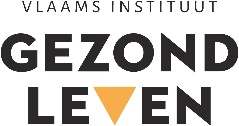 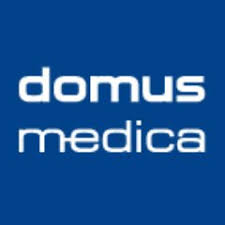 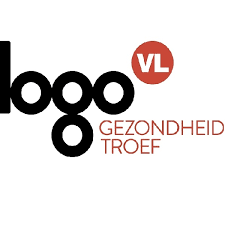 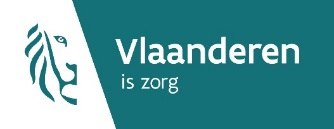 Individueel contact 
(15 euro/kwartier)Groepscontact 
(5 euro/kwartier)Personen met verhoogde tegemoetkomingTussenkomst Vlaamse overheid: 
14 euro
maximale opleg van deelnemer: 
1 euroTussenkomst Vlaamse overheid:
4,5 euro
maximale opleg van deelnemer:
0,5 euroPersonen zonder verhoogde tegemoetkomingTussenkomst Vlaamse overheid:
10 euro
maximale opleg van deelnemer:
5 euroTussenkomst Vlaamse overheid: 
4 euro
maximale opleg van deelnemer: 
1 euroSectorvoorbeeldorganisatiesLokale besturenGemeenteLokale besturenIntergemeentelijke samenwerkingLokale besturen…Huisartsenkring Huisartsenkringen werkzaam in alle betrokken gemeentenHuisartsenkring …Gezondheids- en welzijnszorgCAW (centrum algemeen welzijn)Gezondheids- en welzijnszorgWijkgezondheidscentrumGezondheids- en welzijnszorgSamenlevingsopbouwGezondheids- en welzijnszorgGemeentelijke of stedelijke gezondheidsdienstGezondheids- en welzijnszorgOCMWGezondheids- en welzijnszorgBuurtwerking, buurthuisGezondheids- en welzijnszorgMutualiteiten Gezondheids- en welzijnszorgVertegenwoordiging van lokaal multidisciplinair netwerk (LMN)Gezondheids- en welzijnszorgVertegenwoordiging van Kinesitherapeuten Gezondheids- en welzijnszorgVertegenwoordiging van Diëtisten Gezondheids- en welzijnszorg…Organisaties die maatschappelijk kwetsbare groepen bereiken Verenigingen waar armen het woord nemenOrganisaties die maatschappelijk kwetsbare groepen bereiken Sint-VincentiusverenigingOrganisaties die maatschappelijk kwetsbare groepen bereiken Dienst Integratie Organisaties die maatschappelijk kwetsbare groepen bereiken OCMWOrganisaties die maatschappelijk kwetsbare groepen bereiken …Aanbieders laagdrempelig beweegaanbodSportdienstAanbieders laagdrempelig beweegaanbodSportraadAanbieders laagdrempelig beweegaanbodBuurtsportAanbieders laagdrempelig beweegaanbodSportverenigingenAanbieders laagdrempelig beweegaanbodDienstencentrum Aanbieders laagdrempelig beweegaanbodDienst Mobiliteit Aanbieders laagdrempelig beweegaanbod…LogoLokaal Gezondheidsoverleg XTiming Inhoud Inhoud Inhoud Voorbereiding Voorbereiding Bv. September 2016Bewegen Op Verwijzing-coach volgt het deskundigheidsbevorderingstraject bij Vlaams Instituut Gezond LevenBewegen Op Verwijzing-coach volgt het deskundigheidsbevorderingstraject bij Vlaams Instituut Gezond LevenBewegen Op Verwijzing-coach volgt het deskundigheidsbevorderingstraject bij Vlaams Instituut Gezond LevenOktober 2016Startoverleg (overleg, voorbereiding en verwerking)Startoverleg (overleg, voorbereiding en verwerking)Startoverleg (overleg, voorbereiding en verwerking)Oktober 2016Aanwezigheid startoverleg alle partnersAanwezigheid startoverleg alle partnersAanwezigheid startoverleg alle partnersOktober 2016Evaluatievragen en –methode worden besproken met alle partnersEvaluatievragen en –methode worden besproken met alle partnersEvaluatievragen en –methode worden besproken met alle partnersOktober 2016Stand van zaken voor lokale beleidsmakersStand van zaken voor lokale beleidsmakersStand van zaken voor lokale beleidsmakersOktober 2016Communicatiematerialen aanpassen naar de eigen situatie en drukkenCommunicatiematerialen aanpassen naar de eigen situatie en drukkenCommunicatiematerialen aanpassen naar de eigen situatie en drukkenOktober 2016Huisvesting in orde maken (vb. 2 strategische locaties voor Bewegen Op Verwijzing-coach in dienstverband)Huisvesting in orde maken (vb. 2 strategische locaties voor Bewegen Op Verwijzing-coach in dienstverband)Huisvesting in orde maken (vb. 2 strategische locaties voor Bewegen Op Verwijzing-coach in dienstverband)November 2016Inlichten van achterban van elke deelnemende organisatieInlichten van achterban van elke deelnemende organisatieInlichten van achterban van elke deelnemende organisatieOktober 2016Huisartsen inlichten (e-mail huisartsenkring, info op website van huisartsenkring en herinneringse-mail)Huisartsen inlichten (e-mail huisartsenkring, info op website van huisartsenkring en herinneringse-mail)Huisartsen inlichten (e-mail huisartsenkring, info op website van huisartsenkring en herinneringse-mail)Oktober 2016Versturen promomateriaal naar huisartsenVersturen promomateriaal naar huisartsenVersturen promomateriaal naar huisartsenOktober 2016Recreatieve sportclubs informeren over Bewegen Op VerwijzingRecreatieve sportclubs informeren over Bewegen Op VerwijzingRecreatieve sportclubs informeren over Bewegen Op VerwijzingOktober 2016Aanbieders laagdrempelige beweegmogelijkheden (bv. Fietsdelen, dienstencentrum,…) informeren over Bewegen Op VerwijzingAanbieders laagdrempelige beweegmogelijkheden (bv. Fietsdelen, dienstencentrum,…) informeren over Bewegen Op VerwijzingAanbieders laagdrempelige beweegmogelijkheden (bv. Fietsdelen, dienstencentrum,…) informeren over Bewegen Op VerwijzingOktober 2016Indirecte toeleiders informeren over Bewegen Op VerwijzingIndirecte toeleiders informeren over Bewegen Op VerwijzingIndirecte toeleiders informeren over Bewegen Op VerwijzingOktober en november 2016In kaart brengen van lokaal beweegaanbodIn kaart brengen van lokaal beweegaanbodIn kaart brengen van lokaal beweegaanbodNovember 2016Lokaal beweegaanbod screenen op laagdrempeligheidLokaal beweegaanbod screenen op laagdrempeligheidLokaal beweegaanbod screenen op laagdrempeligheidNovember 2016Lacunes en kansen in lokaal beweegaanbod rapporteren aan lokale beleidsmakersLacunes en kansen in lokaal beweegaanbod rapporteren aan lokale beleidsmakersLacunes en kansen in lokaal beweegaanbod rapporteren aan lokale beleidsmakersActieActieActieNovember 2016Start Bewegen Op Verwijzing-coach in dienstverbandMet gratis intake als tegemoetkoming van lokaal Bewegen Op Verwijzing-initiatiefStart Bewegen Op Verwijzing-coach in dienstverbandMet gratis intake als tegemoetkoming van lokaal Bewegen Op Verwijzing-initiatiefStart Bewegen Op Verwijzing-coach in dienstverbandMet gratis intake als tegemoetkoming van lokaal Bewegen Op Verwijzing-initiatiefNovember 2016POP’s worden geïnformeerd door Domus MedicaPOP’s worden geïnformeerd door Domus MedicaPOP’s worden geïnformeerd door Domus MedicaJanuari  2017Opvolgoverleg met Bewegen Op Verwijzing-netwerk (incl. evaluatievragen en –methode)Opvolgoverleg met Bewegen Op Verwijzing-netwerk (incl. evaluatievragen en –methode)Opvolgoverleg met Bewegen Op Verwijzing-netwerk (incl. evaluatievragen en –methode)Januari  2017Aanwezigheid opvolgoverleg alle partnersAanwezigheid opvolgoverleg alle partnersAanwezigheid opvolgoverleg alle partnersJanuari 2017Stand van zaken voor lokale beleidsmakersStand van zaken voor lokale beleidsmakersStand van zaken voor lokale beleidsmakersJanuari 2017Vorming voor alle partners rond maatschappelijk kwetsbare groepenVorming voor alle partners rond maatschappelijk kwetsbare groepenVorming voor alle partners rond maatschappelijk kwetsbare groepenJanuari 2017Aanwezigheid vorming maatschappelijk kwetsbare groepenAanwezigheid vorming maatschappelijk kwetsbare groepenAanwezigheid vorming maatschappelijk kwetsbare groepenJanuari 2017Sportraad inlichten over laagdrempelig beweegaanbodSportraad inlichten over laagdrempelig beweegaanbodSportraad inlichten over laagdrempelig beweegaanbodJanuari 2017Recreatieve sportclubs informatie versturen over laagdrempelig beweegaanbodRecreatieve sportclubs informatie versturen over laagdrempelig beweegaanbodRecreatieve sportclubs informatie versturen over laagdrempelig beweegaanbodJanuari 2017Aanbieders laagdrempelige beweegmogelijkheden (bv. Fietsdelen, dienstencentrum,…) informatie versturen over laagdrempelig beweegaanbodAanbieders laagdrempelige beweegmogelijkheden (bv. Fietsdelen, dienstencentrum,…) informatie versturen over laagdrempelig beweegaanbodAanbieders laagdrempelige beweegmogelijkheden (bv. Fietsdelen, dienstencentrum,…) informatie versturen over laagdrempelig beweegaanbodFebruari 2017Recreatieve sportclubs informeren over laagdrempelig beweegaanbod (bijeenkomst organiseren)Recreatieve sportclubs informeren over laagdrempelig beweegaanbod (bijeenkomst organiseren)Recreatieve sportclubs informeren over laagdrempelig beweegaanbod (bijeenkomst organiseren)Februari 2017Aanbieders laagdrempelige beweegmogelijkheden (bv. Fietsdelen, dienstencentrum,…) informeren over laagdrempelig beweegaanbod (bijeenkomst organiseren)Aanbieders laagdrempelige beweegmogelijkheden (bv. Fietsdelen, dienstencentrum,…) informeren over laagdrempelig beweegaanbod (bijeenkomst organiseren)Aanbieders laagdrempelige beweegmogelijkheden (bv. Fietsdelen, dienstencentrum,…) informeren over laagdrempelig beweegaanbod (bijeenkomst organiseren)Vanaf maart 2017Ondersteuning bij aanpassingen aan beweegaanbod (laagdrempelig maken)Ondersteuning bij aanpassingen aan beweegaanbod (laagdrempelig maken)Ondersteuning bij aanpassingen aan beweegaanbod (laagdrempelig maken)Vanaf maart 2017Incentive voor organisaties die hun beweegaanbod laagdrempeliger willen makenIncentive voor organisaties die hun beweegaanbod laagdrempeliger willen makenIncentive voor organisaties die hun beweegaanbod laagdrempeliger willen makenMei    2017Opvolgoverleg met Bewegen Op Verwijzing-netwerkOpvolgoverleg met Bewegen Op Verwijzing-netwerkOpvolgoverleg met Bewegen Op Verwijzing-netwerkMei   2017Aanwezigheid opvolgoverleg alle partnersAanwezigheid opvolgoverleg alle partnersAanwezigheid opvolgoverleg alle partnersEvaluatieEvaluatieEvaluatieOktober 2017Evaluatieoverleg met Bewegen Op Verwijzing-netwerkEvaluatieoverleg met Bewegen Op Verwijzing-netwerkEvaluatieoverleg met Bewegen Op Verwijzing-netwerkOktober 2017Aanwezigheid evaluatieoverleg alle partnersAanwezigheid evaluatieoverleg alle partnersAanwezigheid evaluatieoverleg alle partnersOktober 2017Updaten laagdrempelig beweegaanbodUpdaten laagdrempelig beweegaanbodUpdaten laagdrempelig beweegaanbodOktober 2017Jaarverslag invullen en bezorgen aan Vlaams Instituut Gezond LevenJaarverslag invullen en bezorgen aan Vlaams Instituut Gezond LevenJaarverslag invullen en bezorgen aan Vlaams Instituut Gezond Leven